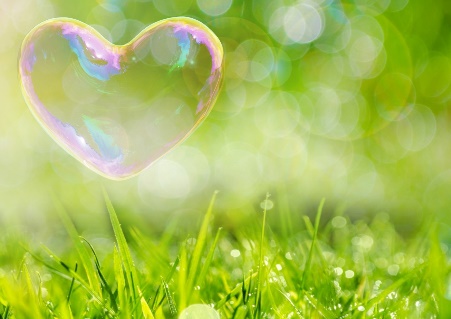 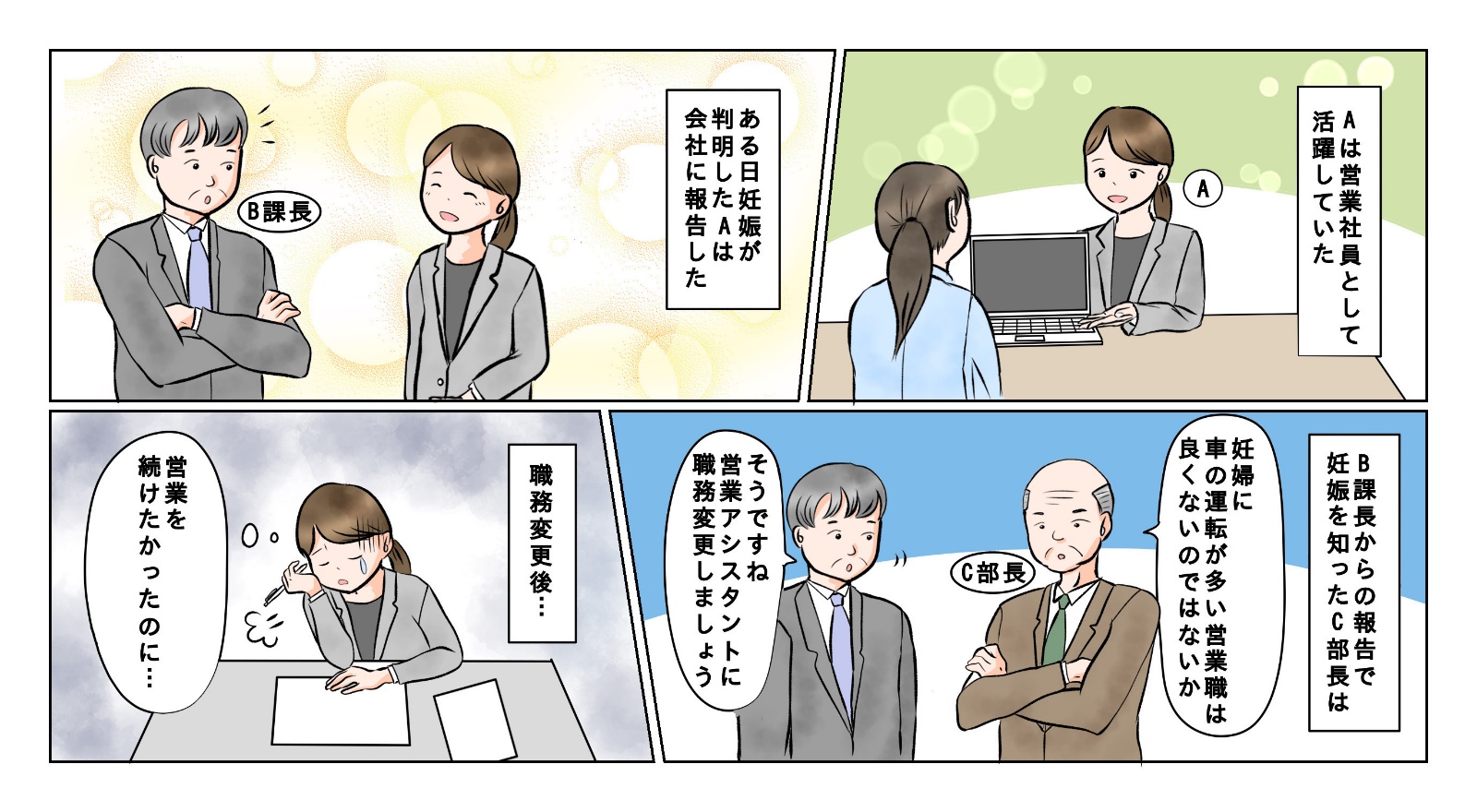 裏面に答えがあります。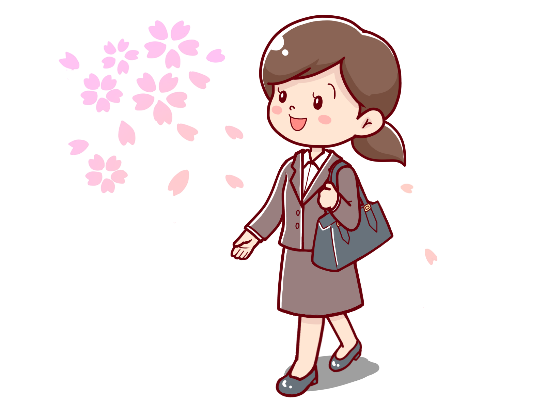 ４月は新しい生活が始まる季節です。転勤などの環境変化はもちろん、自分自身に大きな変化がなくても、新しい人と仕事をするようになるだけで緊張する場面が増え、知らず知らずのうちにストレスが溜まっていることがあります。そのため、出来ればプライベートでは新しく何かを始めることは控え、しばらくはこれまで通りの時間を過ごすようにしましょう。今回ご紹介する、とらえ方のくせは「拡大解釈＆過小評価」思考です。これは、自分の失敗や短所は「自分はダメな人間だ」と大げさに解釈し、褒められたことは「そんなことはない」と過小に評価するという思考です。以下にいくつかの例を挙げてみましょう。作成した会議の資料に一つ誤りがあっただけで「こんなこともちゃんとできない自分はこの仕事を続けていけない」と考えて落ち込む。・ 営業で優秀な成績を収めて表彰されても「こんな成績はまぐれだ。ライバルは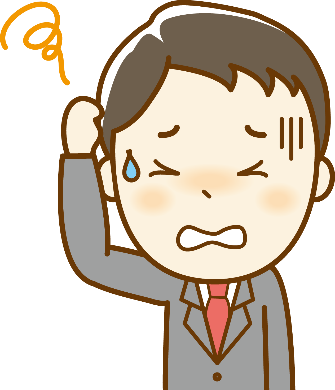 もっと頑張っているのに」と過小評価してしまう。このような思考になっているときには、他人に対しては自己評価とは逆に「欠点を見ず、成果を大きくとらえる」傾向になっていることが多いです。他人と比べて落ち込んでいることに気づいたときには、事実を客観的に捉えなおすように意識しましょう。次回は「感情的決めつけ」についてご紹介します。